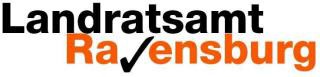 Haltung von Kaninchen in Privathaushalten und Hobbyzuchten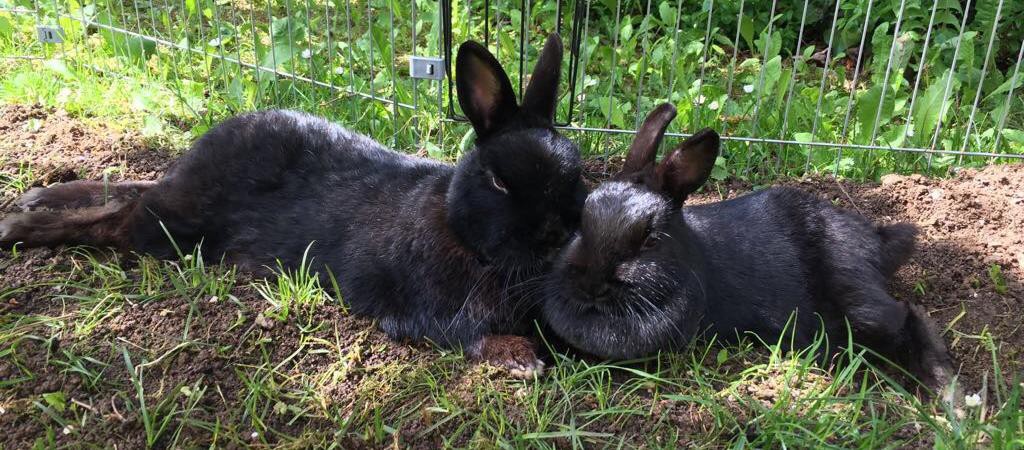 Allgemeine Anforderungen an die HaltungNicht mehr als unvermeidbare Berührung mit Kot und Harn.Trockener Liegebereich.Boden rutschfest und trittsicher.Direkte Sonneneinstrahlung vermeiden.Grundsätzlich sind Kaninchen sehr soziale Tiere, die niemals einzeln gehalten werden sollten! Besteht ein zwingender Grund, Kaninchen nicht zu vergesellschaften, so müssen sie zumindest Sichtkontakt zu Artgenossen haben.Meerschweinchen sind keine geeigneten Partnertiere für Kaninchen.Fütterung und PflegeJederzeit Raufutter (Heu) und geeignetes Nagematerial.Jederzeit Zugang zu Trinkwasser.Überprüfung des Wohlergehens zweimal täglich.Regelmäßige Reinigung (ggf. Desinfektion) von Stall und Futter-/ Tränkeeinrichtungen.Falls erforderlich Parasitenbehandlung (z.B. Würmer, Einzeller) und Schutzimpfungen (z.B. RHD).Besondere Anforderungen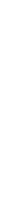 Abgedunkelter Bereich als Rückzugsmöglichkeit.Beleuchtungsstärke für 8 Stunden mindestens 40 Lux, danach genügend Licht zur OrientierungBei einstreuloser Haltung muss der perforierte Boden mindestens eine Auftrittsbreite von 14 mm haben (entspricht der max. zulässigen Spalten- oder Lochweite).Uneingeschränkt nutzbare erhöhte Bodenfläche (Plattform): diese muss so groß sein, dass ein Kaninchen darauf in Seitenlage liegen kann. Dies ist i.d.R. bei einer Fläche von mindestens 30x50 cm der Fall. Die erhöhte Bodenfläche ist so anzubringen, dass der Raum darunter von den/dem Kaninchen genutzt werden kann. Ein Häuschen mit Flachdach zählt ebenfalls als nutzbare erhöhte Bodenfläche.Kaninchenrassen   nach   dem	Standard des ZDRK (Zentralverbands Deutscher Rasse- Kaninchenzüchter) und dem KörpergewichtGröße der Haltungseinrichtung(Quelle: Zentralverband Deutscher Rasse-Kaninchenzüchter in Anlehnung an die Empfehlungen der Tierärztlichen Vereinigung für Tierschutz)Anforderungen an Nistkästen(Quelle: Zentralverband Deutscher Rasse-Kaninchenzüchter)Es besteht kein Anspruch auf Vollständigkeit.Für eventuelle Rückfragen stehen wir Ihnen gerne zur Verfügung. Landratsamt Ravensburg – VeterinäramtBezeichnungKörpermasseRassenGroße Rassen> 5,5kgDeutsche Riesen, Dt. Riesenschecken, Dt. WidderMittelgroße Rassen> 3,5kgHelle Großsilber, Großchinchilla, Wiener, Neuseeländer, Alaska, Kalifornier, Japaner, Thüringer, Havanna, Angora, RexkaninchenKleine Rassen> 2,0kgDeutsche Kleinwidder, Kleinchinchilla, Kleinsilber, Holländer, Loh, Englische Schecken, Kleinschecken, RussenZwergrassen< 2,0kgHermelin, Farbenzwerge, Zwergwidder, RexzwergeRasseBreite (cm)Tiefe (cm)Höhe (cm)Große Rassen1108070Mittelgroße Rassen858060Kleine Rassen707560Zwergrassen über 1,5kg657050Zwergrassen unter 1,5kg606050RasseBreite (cm)Tiefe (cm)Höhe (cm)Große Rassen456045Mittelgroße Rassen404040Kleine Rassen353535Zwergrassen303030Dienststelle RavensburgFriedenstr. 288212 Ravensburg0751/ 85-5410Außenstelle LeutkirchOttmannshofer Str. 4688299 Leutkirch07561/ 9820-5710